Sample Daily Checklists for Powered Industrial Trucks The following checklists are intended to assist in providing training on OSHA's powered industrial truck operator standards. They are not a substitute for any of the provisions of the Occupational Safety and Health Act of 1970 or for any standards issued by the U.S. Department of Labor's Occupational Safety and Health Administration (OSHA). OSHA wishes to acknowledge that this checklist and related graphics was developed in cooperation with the Industrial Truck Association as part of the OSHA-ITA Alliance.

The OSHA standard for powered industrial truck training [29 CFR 1910.178(l)] requires that an employer provide training to truck operators on a variety of topics. Among these topics are vehicle inspection and maintenance that the operator will be required to perform. The following checklists are being provided as part of OSHA's ongoing effort to assist employers and employees in ensuring that a safe and healthful workplace is provided. The lists serve as a guide only and may not be totally inclusive. Each type of powered industrial truck is unique and checklists pertinent to each type of vehicle should be modified accordingly. It is recommended that the manufacturer's instructions on vehicle maintenance and owner's and operator's responsibilities also be consulted. The OSHA standards for powered industrial trucks must be reviewed to ensure compliance. 

There are two general types of powered industrial trucks: electric (battery) powered and internal combustion engine (gas/LPG/diesel) powered. Each of these general types has a variety of different configurations and attachments. Your workplace may have a variety of trucks that are being operated. ALL OPERATORS MUST BE TRAINED TO OPERATE ALL TYPE OF INDUSTRIAL TRUCKS THEY WILL BE OPERATING. 

Daily, pre-shift inspection of powered industrial trucks is required by OSHA standards.

Depicted below are the major types of industrial trucks and some of the most common variations. The drawings of the trucks depicted below are intended to represent the typical configuration of trucks for each type. They do not include all available options, attachments or configurations.
Electric Motor Powered Industrial Trucks 
Internal Combustion Engine Powered Industrial Trucks - Gas/LPG/Diesel 
Daily checklists for each type of industrial truck are available from the truck manufacturer. You may choose to use a checklist for each type of industrial truck in your workplace or compile one that can be used for any type of truck.

Refer to the owner's manual, specifications and manufacturer's recommendations to modify the checklist for trucks being operated in your workplace. Below are sample checklists for internal combustion and electric trucks. These lists can be modified to suit your workplace needs.

Operator's Daily Checklist - Internal Combustion Engine Industrial Truck - Gas/LPG/Diesel Truck

Record of Fuel Added 
SAFETY AND OPERATIONAL CHECKS (PRIOR TO EACH SHIFT)
Have a qualified mechanic correct all problems.
Operator's Daily Checklist - Electric Industrial Truck

Record of Fluid Added 

SAFETY AND OPERATIONAL CHECKS (PRIOR TO EACH SHIFT)
Have a qualified mechanic correct all problems.ALL OPERATORS MUST BE TRAINED AND EVALUATED ON THE TYPES OF INDUSTRIAL TRUCKS AND ATTACHMENTS THEY WILL BE OPERATING.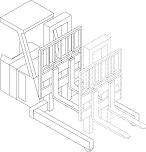 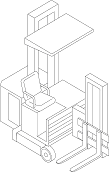 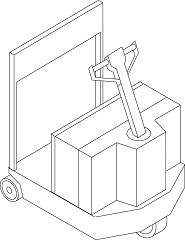 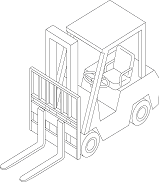 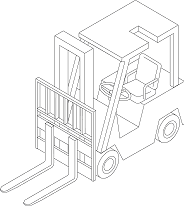 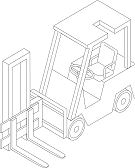 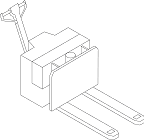 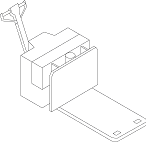 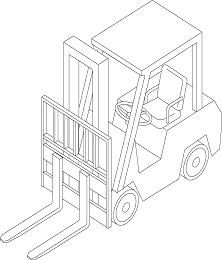 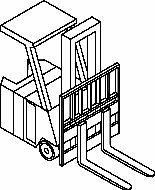 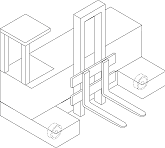 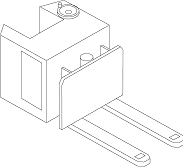 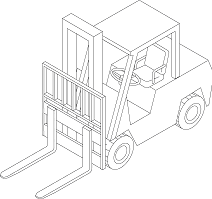 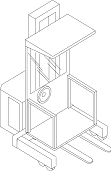 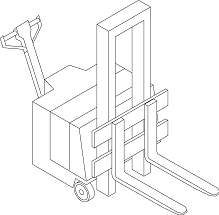 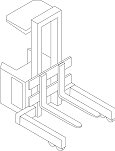 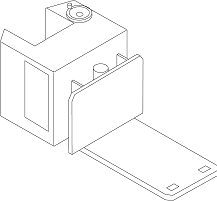 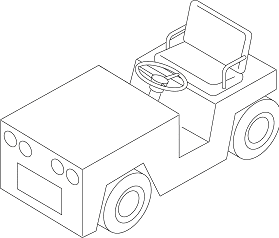 